МБДОУ «Детский сад №22 «Березка» г. КудымкараСотрудничество детского сада и  семьи  в рамках  тематической недели «День коми- пермяцкого языка и  культуры»   Власова  Нина Сергеевна - воспитатель   Галкина Надежда Владимировна - учитель- логопед   Пономарева Марина Владимировна - музыкальный руководитель  Каждый народ имеет свой родной язык, свои песни, сказки, музыку, танцы, быт……,все это служит общему делу, все это направлено к тому, чтобы еще богаче стала культура каждого народа, каждой национальности, чтобы еще выше поднялась вершина общечеловеческих достижений.А.П. УсовБольшое  значение имеет для ознакомления детей дошкольного возраста с коми- пермяцкого языком  и  культурой вовлечение родителей в образовательную деятельность. В нашем детском саду стало традицией ежегодно ко дню коми- пермяцкого языка (17 февраля) проводить «Неделю коми- пермяцкой культуры», которая включает в себя целый ряд  мероприятий направленных на изучение и приобщение воспитанников к коми-пермяцкому языку, культуре, историческому прошлому и внедрение национальных ценностей в условиях современности.Основная цель тематических мероприятий: сохранение и развитие национальной культуры, традиций, поддержка и популяризация коми-пермяцкого языка.Задачи:- Создать информационное пространство по мероприятиям, посвященным Дню коми-пермяцкого языка;- Популяризировать коми-пермяцкую культуру и язык;- Создать условия для вовлечения участников образовательного процесса в деятельность этнокультурных практик.	В нашей неделе каждый день - тематический, погружающий детей и родителей в определенную тему через  разнообразные и интересные формы работы. В настоящее время родители (законные представители) детей, даже с коми-пермяцкой национальностью, не понимают и не разговаривают на родном языке. Современные дети не слышат коми – пермяцкую речь. А как привлечь внимание детей к языку своего народа?   	В связи с эти была организована акция «Говорим по коми-пермяцки».  Педагоги с детьми и родителями, каждый день на коми-пермяцком языке приветствовали друг друга, желали приятного аппетита, говорили до - свидания.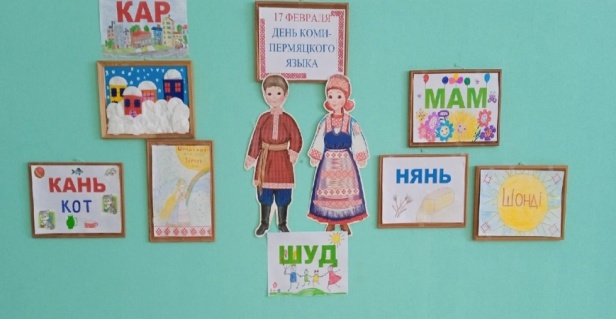 Оформили стенд с рисунками с названием на коми- пермяцком языке. А во время посещения мини-музея «Парма - мастеровая» воспитанники получили представления о быте, ремеслах, народных умельцах и связанных с ними традициями и обычаями. Экспозиции мини-музея позволили детям изучить предметы из бересты, рассмотреть кукол наших бабушек, расширить знания с героями народных коми-пермяцких сказок, и познакомиться с народными мастерами города. 	Значительное место в жизни наших воспитанников  заняли «Встречи  с интересными людьми». В мини – музее Рачева Валентина Васильевна, народная умелица по изготовлению кукол – оберег, провела совместно с детьми и родителями по изготовлению кукол – пеленяшка. А также познакомила с коллекцией кукол – оберег. От этого мероприятия все были в восторге,  и каждая семья ушла со своим оберегом.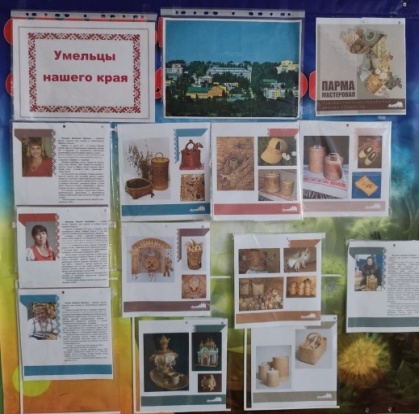 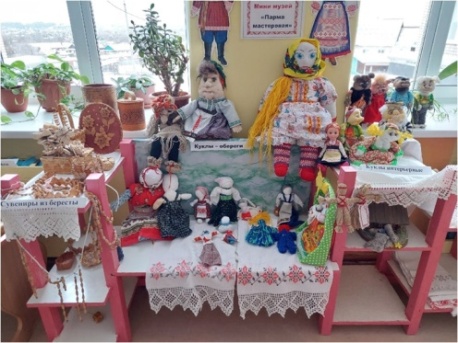 Вторая «Встреча с интересными людьми» прошла в музыкальном зале с народным коми-пермяцким ансамблем «Бичир». Они познакомили с обрядовыми песнями и музыкальными играми, также с особенностями женского костюма коми-пермячки, поиграли в хороводные игры, пели песни и частушки.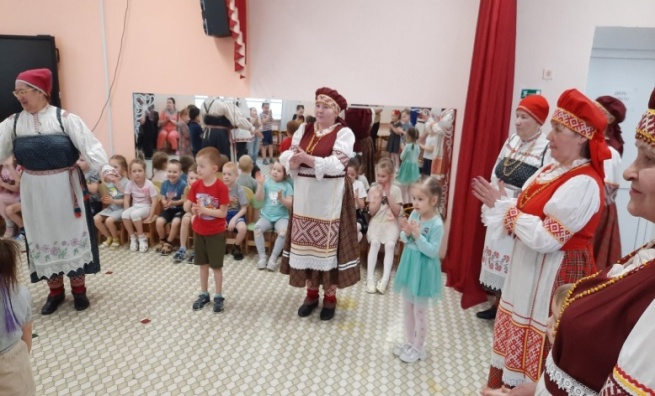 Многие родители воспитанников, приняли участие в сборе информации о народных играх и поделились знаниями на мероприятии «Сундучок коми- пермяцких игр» : разучили считалки, зазывалки  на коми- пермяцком языке, поиграли в коми-пермяцкие игры. 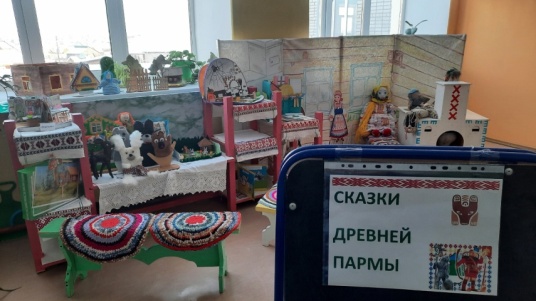 В рамках  этой недели, так же прошел конкурс настольных театров «Сказки Пармы». Детям очень понравилось в непосредственной, «домашней» обстановке, сидя на деревянных лавочках, слушать и обыгрывать сказки «Медвежья нянюшка», и др. Итогом недели стал фестиваль «Люблю тебя, мой край родной», куда вошли выступления педагогов, детей и родителей, дегустация блюд коми- пермяцкой кухни, вручение дипломов и подарков. 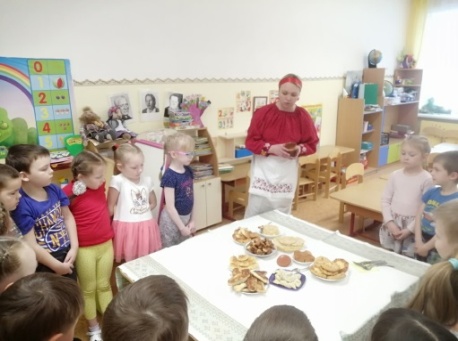 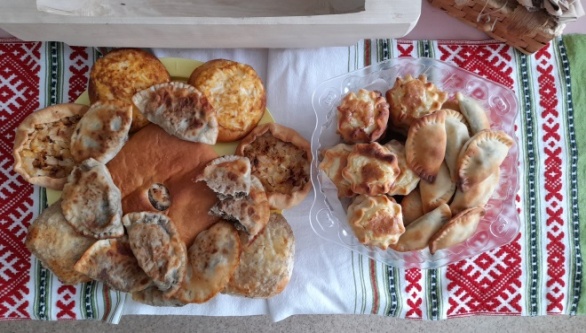 Продолжился фестиваль прогулкой выходного дня, где  дети с родителями и педагогами посетили достопримечательности   Кудымкара. 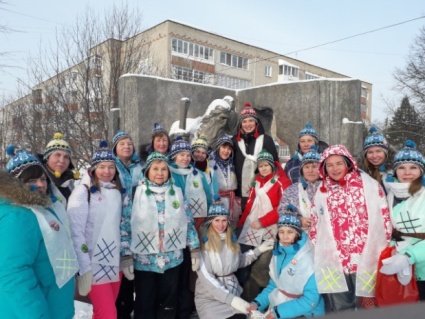        Таким образом, работа  по направлению «Мой край, в котором я живу» продолжает совершенствовать развивающую предметно-пространственную среду и искать новые формы работы с воспитанниками и родителями (законными представителями) по этнокультурному образованию и воспитанию.Список используемых источников: 1.Веракса, Н.Е. Примерная основная общеобразовательная программа дошкольного образования «От рождения до школы» / Н.Е. Веракса, 2.Т.С. Комарова, М.А. Васильева. – М.: Мозаика-Синтез, 2015, 3.Василий Климов «Заветный клад»,2007год.4. Куру. Коми-пермяцкие народные игры и забавы. - Кудымкар: Коми-Пермяцкий этнокультурный центр, 2017.